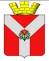 АДМИНИСТРАЦИЯ РУДНЯНСКОГО ГОРОДСКОГО ПОСЕЛЕНИЯРУДНЯНСКОГО МУНИЦИПАЛЬНОГО РАЙОНАВОЛГОГРАДСКОЙ ОБЛАСТИРАСПОРЯЖЕНИЕ от 26 февраля 2016 года № 101О размещении информационного сообщения о предоставлении земельных участков в аренду без проведения торгов	В соответствии требований Земельного кодекса Российской Федерации, - руководствуясь Уставом Руднянского городского поселения, -   1. Утвердить прилагаемое информационное сообщение о предоставлении земельных участков в аренду без проведения торгов.  2. Директору МБУ «МКУ» Перспектива» до 1 марта 2016 года опубликовать в газете  «Руднянский вестник» информационное сообщение, указанное в п.1 Распоряжения.  3. Настоящее Распоряжение вступает в силу с даты принятия, подлежит официальному опубликованию и размещению на официальном сайте Руднянского городского поселения.Глава Руднянского городского поселения				В.А. ПолищукПриложение 1 к Распоряжению администрации Руднянского городского поселения                                                                                                                     от 26.02.2016 № 101ИНФОРМАЦИОННОЕ СООБЩЕНИЕ О ПРЕДОСТАВЛЕНИЯ ЗЕМЕЛЬНЫХ УЧАСТКОВ В АРЕНДУ БЕЗ ПРОВЕДЕНИЯ ТОРГОВВ соответствии требований Земельного кодекса Российской Федерации  администрация Руднянского городского поселения Руднянского муниципального района Волгоградской области уведомляет о предоставлении в аренду земельных участков для целей:- ведения личного подсобного хозяйства в границах населенного пунктаГраждане и (или) крестьянские (фермерские) хозяйства, заинтересованные в предоставлении земельного участка, с 01.03.2016 по 01.04.2016 вправе подавать заявления о намерении участвовать в аукционе на право заключения договора аренды земельного участка. Заявления в письменной форме принимаются по адресу: 403601,Волгоградская область, р.п. Рудня, ул. Комсомольская, д.1,ч.1, тел. 8 (84453) 7-18-69 или в электронной форме по адресу usp_sloboda@mail.ru Приём заявлений и ознакомление со схемой расположения земельного участка производится в кабинете № 23 администрации в рабочие дни с 9:00 до 16:00 часов.Кадастровый номер АдресПлощадькв.мРазмер арендной платы (руб./ в год)34:25:020001:291с. Терсинка, у южных границ земельных участков по ул. Терсинская, 18 и Терсинская,20/250006331-5034:25:020001:290с. Терсинка, у западной  границы земельного участка по ул. Терсинская,1850006331-5034:25:020001:290С. Егоровка –на- Медведице, ул. Медведицкая437510719-58